Игры с песком 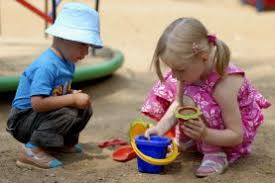 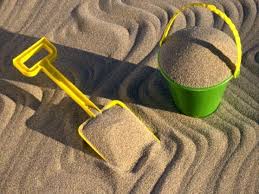 Игры с песком - игры, направленные на общую релаксацию, снятие гиперактивности, формирование усидчивости и терпения, на повышение концентрации внимания, развитие логики, мышления и речи. Эти игры стабилизируют эмоциональное состояние детей, наряду с развитием тактильной  чувствительностью и мелкой моторикой рук, учат ребенка прислушиваться к себе и проговаривать свои ощущения, что важно для развития речи, произвольного внимания и памяти. Важно, что эти игры открывают потенциальные возможности ребенка, развивая его творческий потенциал и фантазию.Игра с песком — это естественная и доступная для каждого ребенка форма деятельности. Ребенок, в том числе с особыми потребностями в развитии, часто словами не может выразить свои переживания, страхи, и тут ему на помощь приходят игры с песком. Проигрывая взволновавшие его ситуации с помощью игрушечных фигурок, создавая картину собственного мира из песка, ребенок освобождается от напряжения. А самое главное — он приобретает бесценный опыт символического разрешения множества жизненных ситуаций.Предлагаем вам познакомиться с некоторыми из них.Здравствуй, песокЦель: снижение психофизического напряжения.Ход игры: Предложить детям  по-разному «поздороваться с песком», то есть различными способами дотронуться до песка.Ребенок:• дотрагивается до песка поочередно пальцами одной, потом второй руки, затем всеми пальцами одновременно;• легко/с напряжением сжимает кулачки с песком, затем медленно высыпает его в песочницу;• дотрагивается до песка всей ладошкой — внутренней, затем тыльной стороной;• перетирает песок между пальцами, ладонями.В последнем случае можно спрятать в песке маленькую плоскую игрушку: «С тобой захотел поздороваться один из обитателей песка или его хозяин — ...»Кто по стёжечке идет?Цель: развитие тактильной чувствительности, воображения, мелкой моторики.Ход игры:«Идут медвежата» — ребенок кулачками и ладонями с силой надавливает на песок.«Прыгают зайцы» — кончиками пальцев ребенок ударяет по поверхности песка, двигаясь в разных направлениях.«Ползут змейки» — ребенок расслабленными/напряженными пальцами рук делает поверхность песка волнистой (в разных направлениях).«Бегут жучки-паучки» — ребенок двигает всеми пальцами, имитируя движение насекомых (можно полностью погружать руки в песок, встречаясь под песком руками друг с другом — «жучки здороваются»).ПряткиЦель: развитие тактильной чувствительности, зрительного восприятия, образного мышления, произвольного поведения, мелкой моторики.Ход игры (первый вариант):Взрослый. Игрушки хотят поиграть с тобой в песочные прятки. Выбери понравившиеся тебе игрушки. Ты закроешь глаза, а они спрячутся в песок, а после того как я скажу: «Открываются глаза, начинается игра», ты должен их найти в песке. Ты можешь раздувать песок, раскапывать пальчиками, использовать палочки, кисточки.Чтобы разнообразить игру, взрослый показывает ребенку игрушку — «мину», которую нельзя полностью откапывать. Как только при раскопках ее часть появилась на поверхности песка, ребенок должен остановить свои раскопки и продолжить их в другом месте. Если ребенок забывает правило, он отрабатывает игровой штраф, поэтому он будет вынужден раскапывать игрушки очень осторожно.Песочные строителиЦель: развитие восприятия, пространственных представлений, слуховой и зрительной памяти.Ход игры: Взрослый: Жители песочной страны просят тебя помочь им построить домики. Для начала нам надо наметить на песке, где будет строиться тот или иной дом. Например, колобок любит только дома круглой формы, волк — только прямоугольной, а лиса хочет жить в квадратном доме. Помоги обитателям песочницы.В верхнем правом углу будет жить лиса. Выбери нужную формочку и сделай отпечаток. Ребенок расселяет всех жителей песочницы. Игру можно т усложнить путем введения большего количества персонажей, расселения игрушек по нарисованному взрослым плану.Кто к нам в гости приходил?Цель: развитие зрительного и тактильного восприятия, внимания, памяти, мелкой моторики.Ход игры: Ребенок отворачивается, взрослый изготавливает с помощью формочек барельефные/горельефные отпечатки, затем ребенок отгадывает формочку, которую использовал взрослый. Потом они меняются ролями. Формочки предварительно осматриваются и ощупываются, обводятся их контуры. Усложнение задания — игра с новыми формочками без предварительного их ощупывания.Узоры на пескеЦель: развитие зрительного и тактильного восприятия, внимания, памяти, мелкой моторики.Ход игры: Взрослый, ребром ладони, кисточкой в верхней части песочницы рисует различные геометрические фигуры (в соответствии с возрастными нормами освоения), простые/сложные узоры (прямые и волнистые дорожки, заборчики, лесенки). Ребенок должен нарисовать такой же узор внизу на песке, либо продолжить узор взрослого. Вариант: взрослый рисует на интерактивной доске, дает устную инструкцию нарисовать на песке определенный узор.Те же узоры на песке изготавливаются путем выкладывания в заданной последовательности предметов, например, камешков, желудей, больших пуговиц и пр.Игры с песком – прекрасная возможность занять ваших детей интересным и полезным занятием